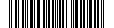 В целях приведения нормативного правового акта в соответствие с действующим законодательствомПОСТАНОВЛЯЮ:1. Внести в постановление Администрации ЗАТО Северск от 11.07.2018 № 1222
«Об утверждении Порядка осуществления Контрольно-ревизионным комитетом Администрации ЗАТО Северск полномочий по внутреннему муниципальному финансовому контролю в сфере закупок и Порядка осуществления полномочий по контролю в сфере закупок Администрацией ЗАТО Северск в лице Контрольно-ревизионного комитета Администрации ЗАТО Северск» следующие изменения:в Порядке осуществления Контрольно-ревизионным комитетом Администрации ЗАТО Северск полномочий по внутреннему муниципальному финансовому контролю в сфере закупок, утверждённом указанным постановлением:1) пункт 4 изложить в следующей редакции:«4. Предметом контроля в сфере закупок является:1) соблюдение правил нормирования в сфере закупок, предусмотренных статьёй 19 Федерального закона от 5 апреля 2013 года № 44-ФЗ;2) определение  и  обоснование  начальной  (максимальной)  цены  контракта,  цены контракта, заключаемого с единственным поставщиком (подрядчиком, исполнителем), начальной цены единицы товара, работы, услуги, начальной суммы цен единиц товара, работы, услуги;3) применение заказчиком мер ответственности и совершение иных действий в случае нарушения поставщиком (подрядчиком, исполнителем) условий контракта;4) соответствие   поставленного    товара,    выполненной    работы    (её   результата)          или оказанной услуги условиям контракта;5) своевременность,  полнота  и  достоверность  отражения  в  документах  учёта поставленного товара, выполненной работы (её результата) или оказанной услуги;6) соответствие   использования   поставленного   товара,   выполненной   работы (её результата) или оказанной услуги целям осуществления закупки.»;2) пункт 11 изложить в следующей редакции:«11. Внеплановые проверки проводятся на основании распоряжения Администрации ЗАТО Северск в связи:1) с получением обращения участника закупки с жалобой на действия (бездействие) заказчика, уполномоченного органа, уполномоченного учреждения, специализированной организации, комиссии по осуществлению закупок, её членов, должностных лиц контрактной службы, контрактного управляющего. Рассмотрение такой жалобы осуществляется в порядке, установленном главой 6 Федерального закона от 5 апреля 2013 года № 44-ФЗ. В случае если внеплановая проверка проводится на основании жалобы участника закупки, по результатам проведения указанной проверки и рассмотрения такой жалобы принимается единое решение;2) с получением информации о признаках нарушения законодательства Российской Федерации и иных нормативных правовых актов о контрактной системе в сфере закупок, в том числе:а) заявление, сообщение физического лица, юридического лица либо осуществляющих общественный контроль общественного объединения или объединения юридических лиц, в которых указывается на наличие признаков нарушения законодательства Российской Федерации и иных нормативных правовых актов о контрактной системе в сфере закупок;б) обнаружение Органом контроля признаков нарушения законодательства Российской Федерации и иных нормативных правовых актов о контрактной системе в сфере закупок;в) сообщение средства массовой информации, в котором указывается на наличие признаков нарушения законодательства Российской Федерации и иных нормативных правовых актов о контрактной системе в сфере закупок;3) с истечением срока исполнения ранее выданного предписания;4) с принятием решения руководителя (заместителя руководителя) Органа контроля о проведении внеплановой выездной проверки по результатам рассмотрения акта, оформленного по результатам выездной или камеральной проверки.»;3) в  пункте  18  слова «на  официальном  сайте  Администрации  ЗАТО  Северск в информационно-телекоммуникационной сети «Интернет» (http://www.seversknet.ru)» заменить словами «на официальном сайте Администрации ЗАТО Северск в информационно-телекоммуникационной сети «Интернет» (https://зато-северск.рф)»;4) абзац первый пункта 19 после слов «далее – поручение о проведении проверки» дополнить словами «(форма 1)»;5) пункт 20 изложить в следующей редакции:«20. Изменение  состава  должностных  лиц  контрольной  группы  Органа  контроля (замена должностного лица), уполномоченных на проведение проверки, оформляется поручением руководителя (заместителя руководителя) Органа контроля (форма 2).»;6) в пункте 21 слова «заместителем Главы Администрации ЗАТО Северск по экономике и финансам» заменить словами «руководителем (заместителем руководителя) Органа контроля»;7) абзац пятый пункта 29 изложить в следующей редакции:«Продление срока проведения выездной или камеральной проверки, приостановление, возобновление проведения выездной или камеральной проверки оформляются поручением руководителя (заместителя руководителя) Органа контроля, в котором указываются основания продления, приостановления, возобновления проведения проверки (форма 3, форма 4, форма 5).»;8) подпункт  11  пункта  51  дополнить  словами  «(за  исключением акта  проверки, оформленного по результатам проверки, проведённой на основании поступления информации о нарушении законодательства Российской Федерации о контрактной системе в сфере закупок товаров, работ, услуг, и принятых в соответствии с ним нормативных правовых актов)»;9) в подпункте 3 пункта 69 слово «форма» заменить словами «форма 6»;10) пункт 72 дополнить абзацами третьим, четвёртым следующего содержания:«Срок исполнения субъектом контроля предписания Органа контроля может быть продлён только один раз.Предписание может быть отменено по решению руководителя (заместителя руководителя) Органа контроля.»;11) пункт 77 дополнить подпунктом 8 следующего содержания:«8) составлять   протоколы   об   административных   правонарушениях,   связанных 
с нарушениями законодательства Российской Федерации и иных нормативных правовых актов о контрактной системе в сфере закупок в порядке, установленном законодательством об административных правонарушениях.»;12) в  пункте  83  слова  «на  официальном  сайте  Администрации  ЗАТО  Северск в информационно-телекоммуникационной  сети  «Интернет»  (http://www.seversknet.ru)» заменить словами «на официальном сайте Администрации ЗАТО Северск в информационно-телекоммуникационной сети «Интернет» (https://зато-северск.рф)»;13) форму изложить в новой редакции согласно приложению 1;14) дополнить формами 1-5 согласно приложениям 2-6.2. Опубликовать постановление в средстве массовой информации «Официальный бюллетень Администрации ЗАТО Северск» и разместить на официальном сайте Администрации ЗАТО Северск в информационно-телекоммуникационной сети «Интернет» (https://зато-северск.рф).Версия: 1 10.10.2019 17:11:37Заместитель Главы Администрации по экономике и финансам__________________Л.В.Смольникова«______»_______________2019 г.Заместитель Главы Администрации – Управляющий делами Администрации_________________В.В.Коваленко«____»________________2019 г.Заместитель Управляющегоделами Администрации__________________В.В.Бобров «______»______________2019 г.Председатель Контрольно-ревизионного комитета__________________Л.В.Майорова«______» _______________2019 г.Председатель Правового комитета__________________Т.И.Солдатова«______»_______________ 2019 г.Начальник Общего отдела__________________О.В.Пантус«______» _______________2019 г.О внесении изменений в постановление Администрации ЗАТО Северскот 11.07.2018 № 1222Глава АдминистрацииН.В.Диденко